スリランカ　ビジネスセミナーテーマ　　「スリランカのビジネス環境と知られざる魅力」講師　　　　ジェトロ・コロンボ事務所　所長　　　氏　日時　　　　平成29年４月25日（火）午後2時～３時３０分　場所　　　　広島県情報プラザ　２階第二研修室　　　　　　　　　　　　　　　（広島市中区千田町3-7-47）参加者　　　３0名程度（申込み先着順）、参加費　無料　　　申込み　　　裏面によりFAXにて。個別相談会　セミナー終了後、お申込み先着順の３社限定の相談会（1社あたり２５分）を行います。ご希望の企業様は、本セミナー申し込みと合わせて、相談会への参加ご希望の旨を、ご連絡ください。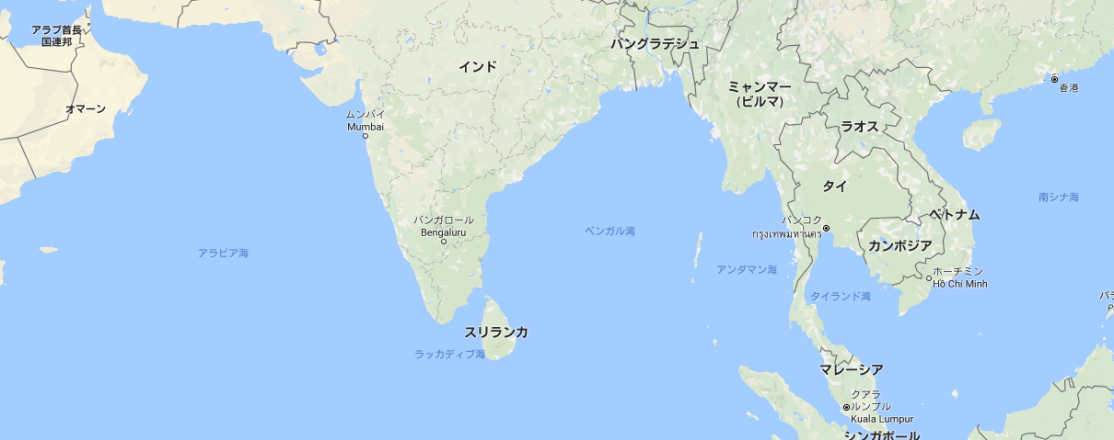 スリランカビジネスセミナー参 加 申 込 書FAX：082-242-8628　(公財)ひろしま産業振興機構 国際ビジネス支援センター　行　■ 講演会　　　（4月25日(火) 14：00 ～ 15：30）　■ 個別相談会　（4月25日(火) 15：30 ～ 16：50）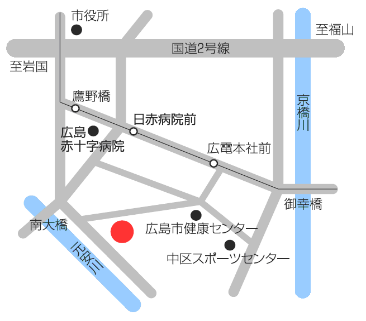  　■ 会場案内：広島県情報プラザ 　〔所 在 地〕広島市中区千田町3丁目7-47 　〔交通案内〕広島電鉄 宇品線（1・3・7号線） 　　　　　　　「広電本社前」電停から徒歩7分 　　　　　　　広島バス 宇品線（21-2） 　　　　　　　「広島県情報プラザ前」下車すぐ 　　　　　　　地下駐車場あり（有料） 　〔連 絡 先〕TEL：082-248-1400　FAX：082-242-8628 　■ 主　催　公益財団法人ひろしま産業振興機構 　　　 　　　日本貿易振興機構(ジェトロ)広島貿易情報センター 　■ お問合せ先・申込先 　　 公益財団法人ひろしま産業振興機構　国際ビジネス支援センター（担当：水野） 　　 　〒730-0052 広島市中区千田町3丁目7-47 広島県情報プラザ4階 　　 　TEL：082-248-1400　FAX：082-242-8628　E-mail：g-kokusai@hiwave.or.jp会社名役　職氏　名役　職氏　名役　職氏　名役　職氏　名連絡先TEL：　　　　　　　　　　　　　　　　　　　E-mail：TEL：　　　　　　　　　　　　　　　　　　　E-mail：TEL：　　　　　　　　　　　　　　　　　　　E-mail：会社名役　職氏　名役　職氏　名連絡方法連絡方法電話番号・メールアドレス等電話番号・メールアドレス等電話番号・メールアドレス等スリランカビジネスの状況スリランカビジネスの状況□ 工場・販社等で進出済　　　□ 貿易他取引がある　　　□ 進出を検討している段階□ その他　（具体的に：　　　　　　　　　　　　　　　　　　　　　　　　　　　　　　　　　　　　　　　　）□ 工場・販社等で進出済　　　□ 貿易他取引がある　　　□ 進出を検討している段階□ その他　（具体的に：　　　　　　　　　　　　　　　　　　　　　　　　　　　　　　　　　　　　　　　　）□ 工場・販社等で進出済　　　□ 貿易他取引がある　　　□ 進出を検討している段階□ その他　（具体的に：　　　　　　　　　　　　　　　　　　　　　　　　　　　　　　　　　　　　　　　　）相談内容相談内容差し支えない範囲で、具体的な相談内容をご記入下さい。(相談内容について説明の資料等があれば、持参をお願いします)差し支えない範囲で、具体的な相談内容をご記入下さい。(相談内容について説明の資料等があれば、持参をお願いします)差し支えない範囲で、具体的な相談内容をご記入下さい。(相談内容について説明の資料等があれば、持参をお願いします)相談内容相談内容差し支えない範囲で、具体的な相談内容をご記入下さい。(相談内容について説明の資料等があれば、持参をお願いします)差し支えない範囲で、具体的な相談内容をご記入下さい。(相談内容について説明の資料等があれば、持参をお願いします)差し支えない範囲で、具体的な相談内容をご記入下さい。(相談内容について説明の資料等があれば、持参をお願いします)相談内容相談内容差し支えない範囲で、具体的な相談内容をご記入下さい。(相談内容について説明の資料等があれば、持参をお願いします)差し支えない範囲で、具体的な相談内容をご記入下さい。(相談内容について説明の資料等があれば、持参をお願いします)差し支えない範囲で、具体的な相談内容をご記入下さい。(相談内容について説明の資料等があれば、持参をお願いします)